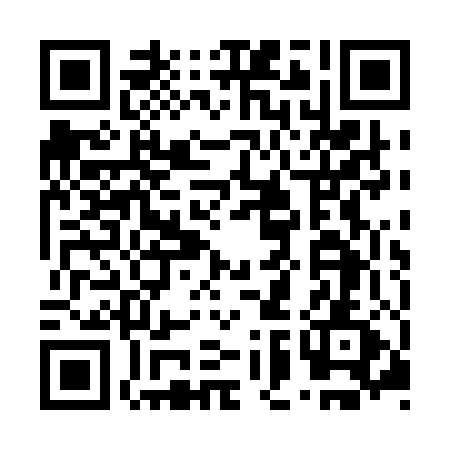 Ramadan times for Galgen Kouter, BelgiumMon 11 Mar 2024 - Wed 10 Apr 2024High Latitude Method: Angle Based RulePrayer Calculation Method: Muslim World LeagueAsar Calculation Method: ShafiPrayer times provided by https://www.salahtimes.comDateDayFajrSuhurSunriseDhuhrAsrIftarMaghribIsha11Mon5:185:187:0812:564:036:456:458:2912Tue5:165:167:0612:564:046:476:478:3113Wed5:135:137:0412:564:056:496:498:3314Thu5:115:117:0212:564:066:506:508:3415Fri5:095:097:0012:554:076:526:528:3616Sat5:065:066:5712:554:086:546:548:3817Sun5:045:046:5512:554:096:556:558:4018Mon5:015:016:5312:544:106:576:578:4219Tue4:594:596:5112:544:116:596:598:4420Wed4:564:566:4812:544:127:007:008:4621Thu4:544:546:4612:534:137:027:028:4822Fri4:514:516:4412:534:147:047:048:5023Sat4:494:496:4212:534:157:057:058:5124Sun4:464:466:3912:534:167:077:078:5325Mon4:434:436:3712:524:177:087:088:5526Tue4:414:416:3512:524:187:107:108:5727Wed4:384:386:3312:524:197:127:128:5928Thu4:354:356:3012:514:207:137:139:0129Fri4:334:336:2812:514:217:157:159:0330Sat4:304:306:2612:514:227:177:179:0631Sun5:275:277:241:505:238:188:1810:081Mon5:245:247:211:505:248:208:2010:102Tue5:225:227:191:505:248:228:2210:123Wed5:195:197:171:505:258:238:2310:144Thu5:165:167:151:495:268:258:2510:165Fri5:135:137:131:495:278:268:2610:186Sat5:115:117:101:495:288:288:2810:217Sun5:085:087:081:485:298:308:3010:238Mon5:055:057:061:485:298:318:3110:259Tue5:025:027:041:485:308:338:3310:2710Wed4:594:597:021:485:318:358:3510:30